Приложение 4Всемирный день здоровьяЗадачи: Формировать привычку к ведению здорового образа жизни.	Ежегодно 7 апреля во всем мире отмечается  День здоровья. Этот день не стал исключением для педагогов, детей и  родителей нашего детского сада «Яблонька» и был насыщен  разными мероприятиями. Дети  и родители начали свой День здоровья с самых разнообразных заданий на полосе препятствий. Затем педагоги для детей старшего дошкольного возраста провели беседу на тему: «Я здоровье берегу - сам себе я помогу!». Дети с удовольствием отвечали на вопросы, отгадывали загадки, играли в игры.Для педагогов был проведен тематический педагогический совет на тему: «Создание в ДОУ условий для оздоровления детей дошкольного возраста». Педагогический совет проходил с целью повышения уровня практической подготовки воспитателей, совершенствования практических навыков, необходимых для сохранения и укрепления здоровья дошкольников при формировании у них привычки к здоровому образу жизни.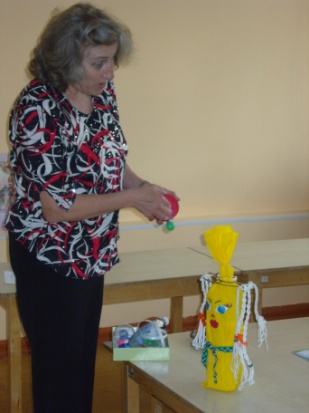 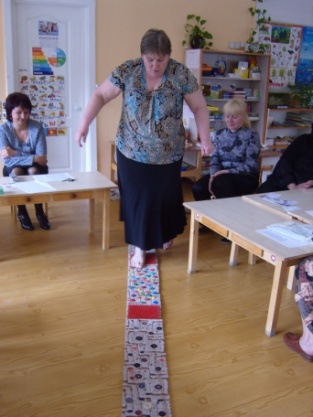 Работа педагогического совета была разделена на теоретическую и практическую части: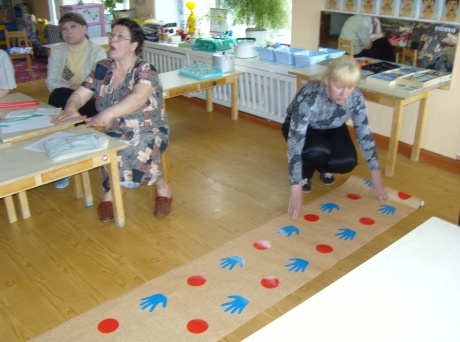 - теоретическая часть:Здесь с педагогами обсуждались психолого - педагогические основы здорового образа жизни, говорили о современном представлении  здоровья человека и здоровом образе жизни, о социальных условиях, экологии и их роли в формировании ЗОЖ, определяли составные части ЗОЖ, подведены результаты опроса с родителями на тему: «Можно ли ваш образ жизни назвать здоровым?»- практическая часть:Здесь педагоги продемонстрировали нетрадиционное оборудование, изготовленное своими руками.Закончился День здоровья конечно же музыкально-спортивным развлечением, где дети и их родители показали свою силу, ловкость, быстроту и получили заряд положительных эмоций.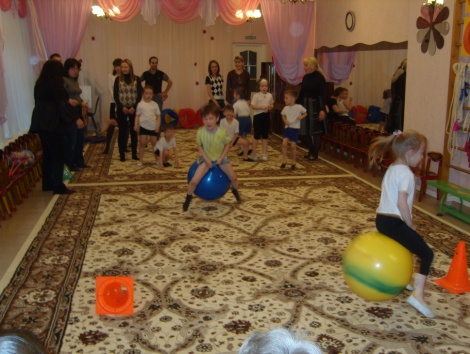 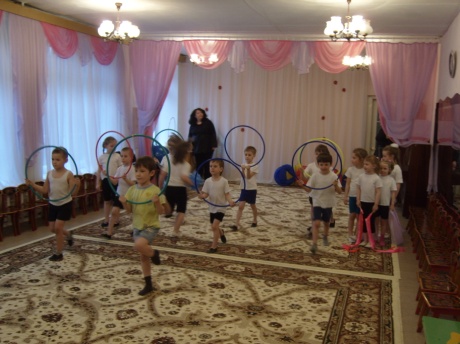 